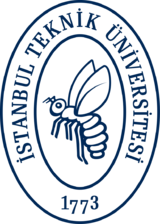 2019-2020 ERASMUS+    PERSONEL EĞİTİM ALMA HAREKETLİLİĞİ BAŞVURU FORMUÖNEMLİ!!! Hareketlilik yapmak isteyen personel, 02.07.2019 – 05.09.2019  tarihleri arasında başvuru formunu doldurup, imzaladıktan sonra formu ve yabancı dil puanını gösteren belgesini tarayarak erasmus@itu.edu.tr adresine e-mail göndererek başvuru yapabilir. Eksik formlar ve geç başvurular kabul edilmeyecektir.KİŞİSEL BİLGİLERBAŞVURU KRİTERLERİNE İLİŞKİN BİLGİLERGİDİLMESİ PLANLANAN KURUM BİLGİLERİAd ve SoyadNüfus kaydında belirtilen tüm ad ve soyadlar yazılmalıdırÜnvanT.C. Kimlik NumarasıBirim (idari personelseniz)Fakülte / Enstitü (akademik personelseniz)Bölüm / Program (akademik personelseniz)İş Telefonu ve varsa Dahili NumaraCep Telefonu NumarasıE-mailErasmus+ kapsamında hangi akademik yılda eğitim alma hareketliliğinden yararlandınız?2014-2015  2015-2016  2016-2017  2017-2018  2018-2019  YararlanmadımErasmus Koordinatörü olarak görev yapmaktayımEvet         HayırGelen Erasmus+ değişimi öğrencilerine danışmanlık yaptım / yapıyorumEvet         Hayır     Gelen Erasmus+ değişimi öğrencilerine danışmanlık yaptım / yapıyorum(Evetse) Öğrenci Adı ve Soyadı: İngilizce Ders VermekteyimEvet         Hayırİngilizce Ders Vermekteyim(Evetse) Dersin CRN Kodu: ………………………………Erasmus Ofisi faaliyetlerinin sürdürülebilmesi için doğrudan katkı sağlamaktayım*Evet         HayırErasmus Ofisi faaliyetlerinin sürdürülebilmesi için doğrudan katkı sağlamaktayım*Erasmus Ofisi Onayı .....................Yabancı Dil Sınavının Adı ve Puan Bilgisi Ülke Kurum AdıDeğişim için Planladığınız Tarih Aralığı……../….…./20..… - ….…./….…./20.….Başvuru Sahibinin İmzası